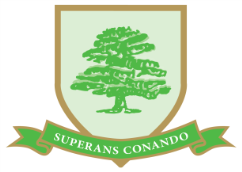 Coopersale Hall SchoolBreakfast ClubBooking Form 2021/22  Breakfast is served between 7.30am and 8.10am. Please ensure that your child arrives before 8.10am if s/he requires breakfast. As the club has limited availability please let the Office or Breakfast Club staff know if there is any planned absence. This will allow us to reallocate the space for any ‘one-off’ bookings. Please let us know if your child no longer needs to attend Breakfast Club so that we can offer a place to children on the waiting list.Pupil’s Full NameClassParent/Guardian contact numberBOOKING REQUEST - Please tick the term(s) and day(s) requiredBOOKING REQUEST - Please tick the term(s) and day(s) requiredTermTermAutumn Term 2021Spring Term 2022Summer Term 2022MorningsMorningsMondayTuesdayWednesdayThursdayFridayAdditional InformationDietary requirements/ food allergiesMedical ConditionsFEE STRUCTURE & SESSION TIMESFEE STRUCTURE & SESSION TIMESFEE STRUCTURE & SESSION TIMESFEE STRUCTURE & SESSION TIMESFrom 7.30am£6.00 (with or without breakfast)From 8.10am£4.00 (without breakfast)Signature of Parent/GuardianDate